ВСЕМИРНЫЙ ДЕНЬ ОКЕАНОВ «ПУТЕШЕСТВИЕ В ПОДВОДНЫЙ МИР» В ГРУППЕ «СОЛШЫШКО»Цель: знакомство детей с экологическим праздником – Всемирным днем океанов.Задача: познакомить детей с названиями и расположением океанов на карте. Формировать представление о богатстве подводного мира, о пользе морей и океанов для человека, а также о том, что каждый житель Земля может сделать для их сохранения.Ход ООД: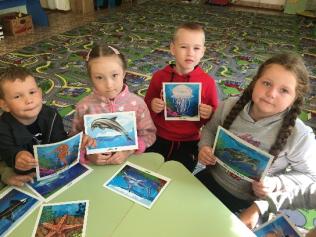 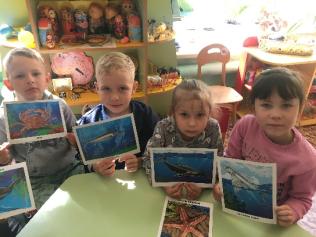 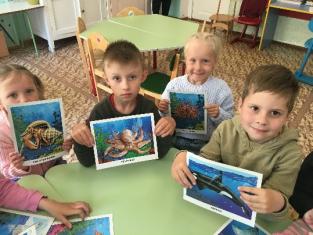 Рассказы детей о морских обитателях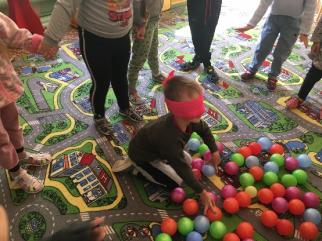 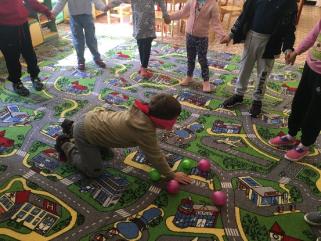 Игра «Собери икринки»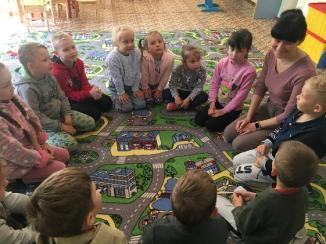 Отгадывание загадок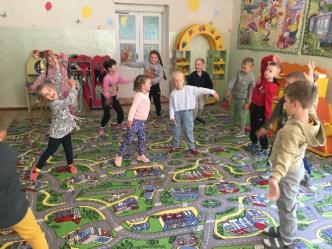 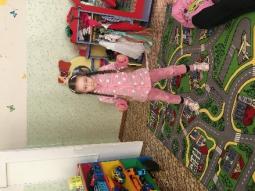 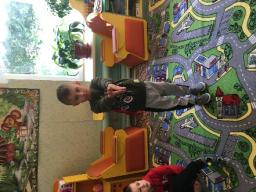 Подвижная игра «Море волнуется раз…»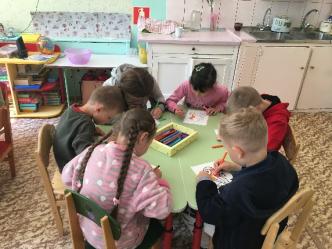 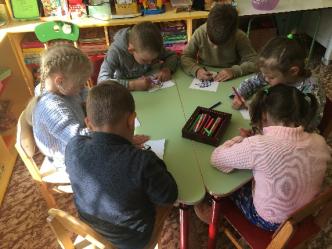 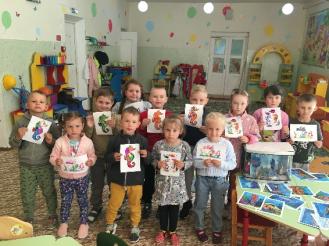 Рисование «Этот чудесный подводный мир»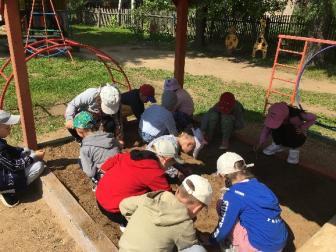 Рисование на мокром песке во время прогулки